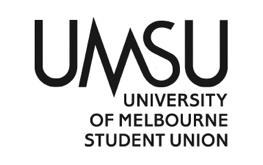   University of Melbourne Student UnionMeeting of the Creative Arts CommitteeMinutes(Sunday, 28th, April, 2024, 5pm)Meeting 9(24)Location: Zoomhttps://unimelb.zoom.us/j/84138273640?pwd=NzBRTDBEaWJydkVuR1FDbnZVdlNuZz09 Password: 133024Meeting opened at 5:13pm.Procedural MattersElection of ChairMotion 1: That Shravya be elected as ChairMover:	 	Krish Jain				Seconded: Allen XavierCARRIED/FAILEDAcknowledgement of Indigenous CustodiansSo acknowledged.AttendanceAllen Xavier, Krish Jain, Xilou (Andy),  Jiajie Zheng, Shravya Akkapeddi, Vaishnai Maheshwaran, Varuni MaheshwaranApologiesMotion: To accept the leave requests en blocMover:			Allen Xavier		Seconded: Krish JainCARRIED/FAILEDProxiesXiluo( Andy) for Bhavya ReddiVaishnavi Maheshwaran for Saloni WaliaVaruni Maheshwaran for Jessica TranMembershipAdoption of Agenda	Motion: To adopt the Agenda as presented.Mover:		Allen	Xavier			Seconded: Krish JainCARRIED/FAILEDConfirmation of Previous Minutes			2.1 Minutes 8(24)	Motion: To accept the previous minutes as a true and accurate record of meeting 8(24). Mover: 	Allen Xavier				Seconded: VaishnaviCARRIED/FAILEDConflicts of Interest DeclarationMatters Arising from the MinutesCorrespondence Office Bearer ReportsMotion: To accept the Office Bearer Reports en BlocMover: 	Allen	Xavier			Seconded: VaishnaviCARRIED/FAILEDOperational BusinessCreative Arts Grants Round 2 Application ReviewsLaura grant of $350 acceptedKarinna grant of $300 acceptedMotion 7.9.1 To move $650 from ‘Grants’ to pay $350 to Laura Lucas ‘Debut Album Song writing’ and $300 to Karinna Cvijanovich  ‘EP release event’Mover: 	Krish Jain	Seconded:  Allen XavierCARRIED/FAILEDMotions on NoticeMotion 8.9.1 To approve transfer of  $960 Within tag “Arts Consummables” under account number 03-60-610-3352 “Consummables and Supplies”to Tag “General” under account number 03-60-610-3352 “Consummables and Supplies”For the purpose of Sip and Paint Collectives in Semester 2Mover:		Allen Xavier		Seconded:   Andy CARRIED/FAILEDMotion 8.9.2 To approve transfer of  $400 Within tag “General ” under account number 03-60-610- 3839 “Programs” to Tag “General” under account number 03-60-610-3352 “Consummables and Supplies” For the purpose of Sip and Paint Collectives in Semester 2Mover:		Allen Xavier		Seconded:   Varuni MaheshwaranCARRIED/FAILEDMotion 8.9.3 To approve $379.8 Within Tag “Food and Beverages” under account number 03-60-610-3840 “Events”For the purpose of Beer and Craft Collective #4 food supply of Ragada Patties and Samosas from Chai and ChilliMover: 	Allen Xavier	Seconded:  VaishnaviCARRIED/FAILEDOther Business (Motions without Notice)Next MeetingClose	Meeting closed at 5:19pm.